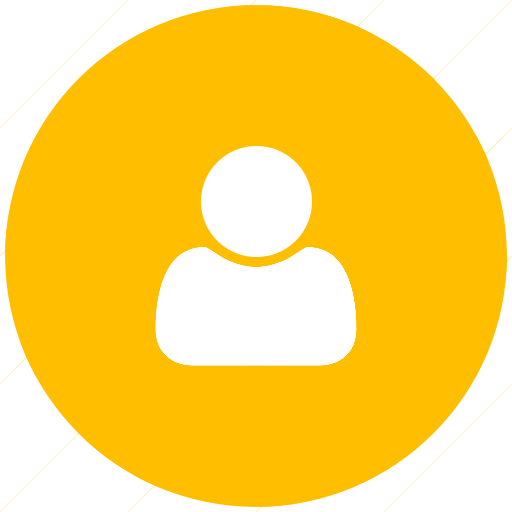 Persona Name & Journey Map TitleShort description of persona and journey.Key Steps:User Goals:Process and Channels:Experience:Pain Points:Ideas and Opportunities: